22 августа 2019 года в День Государственного флага Российской Федерации Богучарской районной библиотекой была поведена Акция «Под Российским стягом» и познавательная викторина «Гордо реет стяг державный». Библиотекари предлагали жителям города ответить на вопросы викторины об истории Российского флага, о государственных и неофициальных символах России, сделать фотографии с Российским флагом. Также была оформлена  тематическая выставка, посвящённой Дню флага. Участникам викторины библиотекари вручали трёхцветную ленточку в цветах триколора и благодарили за участие в Акции.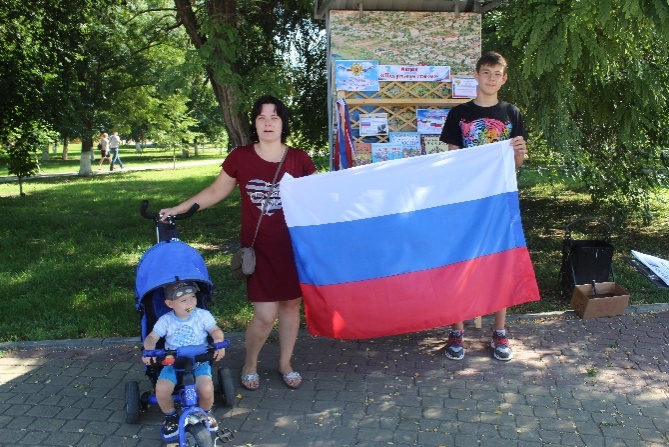 